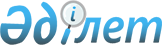 Об утверждении Правил проведения энергетической экспертизыПриказ Министра энергетики Республики Казахстан от 3 февраля 2015 года № 59. Зарегистрирован в Министерстве юстиции Республики Казахстан 16 марта 2015 года № 10444.
      В соответствии с подпунктом 15) статьи 5 Закона Республики Казахстан от 9 июля 2004 года "Об электроэнергетике" ПРИКАЗЫВАЮ:
      1. Утвердить прилагаемые Правила проведения энергетической экспертизы.
      2. Департаменту электроэнергетики Министерства энергетики Республики Казахстан в установленном законодательством Республики Казахстан порядке обеспечить:
      1) государственную регистрацию настоящего приказа в Министерстве  юстиции Республики Казахстан;
      2) направление на официальное опубликование настоящего приказа в течение десяти календарных дней после его государственной регистрации в Министерстве юстиции Республики Казахстан в периодических печатных изданиях и в информационно-правовой системе "Әділет";
      3) размещение настоящего приказа на официальном интернет-ресурсе Министерства энергетики Республики Казахстан и на интранет-портале государственных органов;
      4) в течение десяти рабочих дней после государственной регистрации настоящего приказа в Министерстве юстиции Республики Казахстан представление в Департамент юридической службы Министерства энергетики Республики Казахстан сведений об исполнении мероприятий, предусмотренных подпунктами 2) и 3) настоящего пункта.
      3. Контроль за исполнением настоящего приказа возложить на курирующего вице-министра энергетики Республики Казахстан.
      4. Настоящий приказ вводится в действие по истечении десяти календарных дней после дня его первого официального опубликования.  Правила проведения энергетической экспертизы
      Сноска. Правила в редакции приказа Министра энергетики РК от 20.06.2017 № 212 (вводится в действие по истечении десяти календарных дней после дня его первого официального опубликования). 1. Общие положения
      1. Настоящие Правила проведения энергетической экспертизы (далее – Правила) разработаны в соответствии с подпунктом 15) статьи 5 Закона Республики Казахстан "Об электроэнергетике" (далее – Закон) и определяют порядок проведения энергетической экспертизы.
      2. В настоящих Правилах используются следующие основные понятия:
      1) передача тепловой энергии – услуга по транспортировке тепловой энергии по тепловым сетям, оказываемая энергопередающими организациями в соответствии с заключенными договорами;
      2) обследуемая организация – физическое или юридическое лицо, заключившее договор с экспертной организацией на проведение энергетической экспертизы;
      3) экспертная организация – юридическое лицо, осуществляющее деятельность по проведению энергетической экспертизы в соответствии с законодательством Республики Казахстан;
      4) потребитель – физическое или юридическое лицо, потребляющее на основе договора электрическую и (или) тепловую энергию;
      5) электроустановки – совокупность машин, аппаратов, линий и вспомогательного оборудования (вместе с сооружениями и помещениями, в которых они установлены), предназначенных для производства, преобразования, трансформации, передачи, распределения электрической энергии и преобразования ее в другой вид энергии;
      6) энергетическая экспертиза – экспертиза, проводимая в области электроэнергетики на соответствие нормативным правовым актам Республики Казахстан по действующим объектам, проектам реконструируемых, модернизируемых и вновь строящихся объектов в области электроэнергетики, а также при расследовании технологических нарушений и производственного травматизма на них в соответствии с правилами, утвержденными уполномоченным органом. 2. Порядок проведения энергетической экспертизы
      3. Энергетическая экспертиза проводится экспертными организациями в соответствии с категориями 1, 2, 3 определяемыми требованиями к экспертным организациям для осуществления энергетической экспертизы, утвержденными приказом Министра энергетики Республики Казахстан от 24 мая 2016 года № 218 (зарегистрирован в Реестре государственной регистрации нормативных правовых актов за № 13840):
      1) экспертными организациями 1 категории проводится энергетическая экспертиза энергопроизводящих, энергопередающих организаций и потребителей электрической и тепловой энергии;
      2) экспертными организациями 2 категории проводится энергетическая экспертиза потребителей электрической и тепловой энергии с присоединенной мощностью электрических установок до 500 килоВольтАмпер (далее – кВА) и (или) тепловых установок до 1 Гигакаллорий/час (далее – Гкал/час);
      3) экспертными организациями 3 категории проводится энергетическая экспертиза потребителей электрической и тепловой энергии с присоединенной мощностью электрических установок до 100 кВА и (или) тепловых установок до 1 Гкал/час.
      4. Энергетическая экспертиза проводится на основании заключаемого между экспертной и обследуемыми организациями договора на проведение энергетической экспертизы.
      5. По запросу государственного органа по государственному энергетическому надзору и контролю энергетическая экспертиза проводится в следующих случаях:
      1) при расследовании технологических нарушений и аварий на энергетическом оборудовании в электрических станциях, электрических и тепловых сетях, а также в случаях производственного травматизма на них;
      2) при технологическом нарушении – отказе I степени, в порядке установленном уполномоченным органом в соответствии с подпунктом 32) статьи 5 Закона, более двух раз в течение двух месяцев, по одному и тому же оборудованию;
      3) при увеличении удельного расхода условного топлива на производство электрической и тепловой энергии или затрат энергетических ресурсов на собственные нужды.
      6. Энергетическая экспертиза осуществляется по планам проведения энергетической экспертизы согласно приложениям 1, 2, 3, 4 и 5 к настоящим Правилам.
      7. По результатам проведенной энергетической экспертизы составляется экспертное заключение, в котором отражаются мотивированные, обоснованные и полные выводы экспертов по предмету проведения экспертизы.
      8.Текст заключения энергетической экспертизы состоит из вступительной, констатирующей и заключительной частей.
      9. Вступительная часть заключения энергетической экспертизы содержит сведения о месте и дате составления документа, полное наименование экспертируемой организации, должность, фамилию и инициалы ее руководителя, наименование и время проведения энергетической экспертизы, а также перечень обследуемого оборудования энергетического объекта.
      10. В констатирующей части заключения энергетической экспертизы отражаются фактическое состояние обследуемого оборудования и энергетического объекта, информация о нарушениях и недостатках, выявленных экспертной организацией и устраненных в период экспертных работ.
      11. В заключительной части излагаются мероприятия по устранению выявленных несоответствий требованиям нормативных правовых актов в сфере электроэнергетики со ссылкой на конкретный пункт нормативного правового акта.
      12. Заключение энергетической экспертизы утверждается руководителем и заверяется печатью экспертной организации.
      13. Заключение энергетической экспертизы оформляется в трех экземплярах: один экземпляр предоставляется обследуемой организации, второй – хранится в экспертной организации, третий – направляется в государственный орган по государственному энергетическому надзору и контролю, в случае проведения энергетической экспертизы по его запросу в соответствии с пунктом 5 к настоящим Правилам. План проведения энергетической экспертизы организаций по производству электрической и тепловой энергии
      1. Соответствие технических показателей электростанции (котельной) проектным (паспортным) данным по набору и составу основного и вспомогательного энергетического оборудования.
      2. Оценка технического состояния основного и вспомогательного энергетического оборудования, зданий и сооружений (физический износ, соответствие технических характеристик проектным или измененным в установленном порядке).
      3. Соответствие уровня технической эксплуатации организаций по производству электрической и тепловой энергии требованиям нормативных правовых актов в области электроэнергетики, при наличии следующего оборудования:
      1) станционных теплофикационных установок;
      2) систем золоулавливания и золоудаления;
      3) трубопроводов тепловых электростанций;
      4) устройств тепловой автоматики и измерений;
      5) систем регулирования и парораспределения турбин;
      6) водогрейных и паровых энергетических котлов;
      7) газового хозяйства;
      8) мазутного хозяйства;
      9) топливно-транспортного оборудования;
      10) башенных градирен;
      11) производственных зданий, сооружений и территорий;
      12) природоохранных объектов;
      13) устройств релейной защиты, противоаварийной автоматики и связи;
      14) гидротурбинного оборудования;
      15) электротехнического оборудования (генераторы, электродвигатели, силовые и измерительные трансформаторы, реакторы, коммутационные аппараты);
      16) компрессорных, аккумуляторных, электролизных установок.
      4. При наличии и выполнении технических и организационных мероприятий, обеспечивающих безаварийную работу и безопасные условия обслуживания, в том числе:
      1) выполнение мероприятий по решениям государственного органа по государственному энергетическому надзору и контролю;
      2) выполнение мероприятий по актам расследования технологических нарушений;
      3) выполнение требований по соблюдению оперативной и диспетчерской дисциплины.
      5. Оценка технико-экономических показателей работы предприятия и принимаемых мер по их улучшению. План проведения энергетической экспертизы организаций по передаче и распределению тепловой энергии
      1. Соответствие технических показателей тепловых сетей проектным (паспортным) данным по набору и составу энергетического оборудования
      2. Оценка технического состояния энергетического оборудования, зданий и сооружений (физический износ, соответствие технических характеристик проектным или измененным в установленном порядке), при наличии следующего оборудования:
      1) магистральных и распределительных тепловых сетей;
      2) оборудования районных котельных и насосных станций;
      3) баков-аккумуляторов.
      3. Соответствие уровня технической эксплуатации организаций по передаче и распределению тепловой энергии требованиям нормативных правовых актов в области электроэнергетики, при наличии следующего оборудования:
      1) тепловых сетей (магистральных и распределительных);
      2) баков-аккумуляторов;
      3) водогрейных котлов;
      4) систем золоулавливания и золоудаления;
      5) газового хозяйства;
      6) мазутного хозяйства;
      7) устройств автоматики и измерений;
      8) производственных зданий, сооружений;
      9) природоохранных объектов.
      4. При наличии и выполнении технических и организационных мероприятий, обеспечивающих безаварийную работу и безопасные условия обслуживания, в том числе:
      1) выполнение мероприятий по решениям государственного органа по государственному энергетическому надзору и контролю;
      2) своевременность и полнота выполнения мероприятий, разработанных на основе актов расследования технологических нарушений.
      5. Оценка технико-экономических показателей работы предприятия и принимаемых мер по их улучшению. План проведения энергетической экспертизы организаций по передаче электрической энергии
      1. Соответствие технических показателей электрических сетей (протяженность по классам напряжений, количество и установленная мощность трансформаторов подстанций 35 килоВольт (далее – кВ) и выше, трансформаторных подстанций 6-10/0,4 кВ) проектным или измененным в установленном порядке данным.
      2. Оценка технического состояния энергетического оборудования, зданий и сооружений (физический износ, соответствие технических характеристик проектным или измененным в установленном порядке), при наличии следующего оборудования:
      1) линий электропередач;
      2) оборудования трансформаторных подстанций 35 кВ и выше, трансформаторных подстанций 6-10/0,4 кВ и распределительных пунктов 6-10 кВ.
      3. Соответствие уровня технической эксплуатации организаций по передаче электрической энергии требованиям нормативных правовых актов в области электроэнергетики, при наличии следующего оборудования:
      1) воздушных линий электропередач;
      2) кабельных линий электропередач;
      3) компрессорного оборудования;
      4) систем автоматизированного пожаротушения;
      5) оборудования распределительных устройств;
      6) производственных зданий, сооружений;
      7) силовых трансформаторов и масляных реакторов;
      8) электролизных установок;
      9) устройств релейной защиты и автоматики, противоаварийной автоматики и связи.
      4. При наличии и выполнении технических и организационных мероприятий, обеспечивающих безаварийную работу и безопасные условия обслуживания, в том числе:
      1) выполнение мероприятий по решениям государственного органа по государственному энергетическому надзору и контролю;
      2) своевременность и полнота выполнения мероприятий, разработанных на основе актов расследования технологических нарушений.
      5. Оценка технико-экономических показателей работы предприятия, его структурных подразделений и принимаемых мер по их улучшению. План проведения энергетической экспертизы потребителей электрической энергии
      1. Соответствие технических показателей электрических сетей (протяженность по классам напряжений, количество и установленная мощность трансформаторов подстанций 35 кВ и выше, трансформаторных подстанций 6-10/0,4 кВ) проектным или измененным в установленном порядке данным.
      2. Оценка технического состояния энергетического оборудования, зданий и сооружений (физический износ, соответствие технических характеристик проектным или измененным в установленном порядке), при наличии следующего оборудования:
      1) линий электропередач;
      2) оборудования трансформаторных подстанций 35 кВ и выше, трансформаторных подстанций 6-10/0,4 кВ и распределительных пунктов 6-10 кВ.
      3. Соответствие уровня технической эксплуатации энергообъектов потребителей электрической энергии требованиям нормативных правовых актов в области электроэнергетики, при наличии следующего оборудования:
      1) воздушных линий электропередач;
      2) кабельных линий электропередач;
      3) компрессорного оборудования;
      4) систем автоматизированного пожаротушения;
      5) оборудования распределительных устройств;
      6) производственных зданий, сооружений;
      7) силовых трансформаторов и масляных реакторов;
      8) электролизных установок;
      9) устройств релейной защиты и автоматики, противоаварийной автоматики и связи.
      4. При наличии и выполнении технических и организационных мероприятий, обеспечивающих безаварийную работу и безопасные условия обслуживания, в том числе:
      1) выполнение мероприятий по решениям государственного органа по государственному энергетическому надзору и контролю;
      2) своевременность и полнота выполнения мероприятий, разработанных на основе актов расследования технологических нарушений;
      3) выполнение требований по соблюдению оперативной и диспетчерской дисциплины.
      5. Оценка технико-экономических показателей работы предприятия, его структурных подразделений и принимаемых мер по их улучшению. План проведения энергетической экспертизы потребителей тепловой энергии
      1. Соответствие технических показателей тепловых сетей проектным (паспортным) данным по набору и составу энергетического оборудования.
      2. Оценка технического состояния энергетического оборудования, зданий и сооружений (физический износ, соответствие технических характеристик проектным или измененным в установленном порядке), при наличии следующего оборудования:
      1) магистральных и распределительных тепловых сетей;
      2) оборудования котельных и насосных станций;
      3) баков-аккумуляторов.
      3. Соответствие уровня технической эксплуатации энергообъектов потребителей тепловой энергии требованиям нормативных правовых актов в области электроэнергетики, при наличии следующего оборудования:
      1) тепловых сетей (магистральных и распределительных);
      2) баков-аккумуляторов;
      3) водогрейных котлов;
      4) систем золоулавливания и золоудаления;
      5) газового хозяйства;
      6) мазутного хозяйства;
      7) устройств автоматики и измерений;
      8) производственных зданий, сооружений;
      9) природоохранных объектов.
      4. При наличии и выполнении технических и организационных мероприятий, обеспечивающих безаварийную работу и безопасные условия обслуживания, в том числе:
      1) выполнение мероприятий по решениям государственного органа по государственному энергетическому надзору и контролю;
      2) своевременность и полнота выполнения мероприятий, разработанных на основе актов расследования технологических нарушений.
      5. Оценка технико-экономических показателей работы потребителя и принимаемых мер по их улучшению.
					© 2012. РГП на ПХВ «Институт законодательства и правовой информации Республики Казахстан» Министерства юстиции Республики Казахстан
				
Министр
В. ШкольникУтверждены
приказом Министра энергетики
Республики Казахстан
от 3 февраля 2015 года № 59Приложение 1 
к Правилам проведения 
энергетической экспертизыПриложение 2 
к Правилам проведения 
энергетической экспертизыПриложение 3 
к Правилам проведения 
энергетической экспертизыПриложение 4 
к Правилам проведения 
энергетической экспертизыПриложение 5
к Правилам проведения
энергетической экспертизы